§2-1510.  Installment lease contracts; rejection and default(1).   Under an installment lease contract, a lessee may reject any delivery that is nonconforming if the nonconformity substantially impairs the value of that delivery and can not be cured or if the nonconformity is a defect in the required documents; but if the nonconformity does not fall within subsection (2) and the lessor or the supplier gives adequate assurance of its cure, the lessee must accept that delivery.[PL 1991, c. 805, §4 (NEW).](2).   Whenever nonconformity or default with respect to one or more deliveries substantially impairs the value of the installment lease contract as a whole, there is a default with respect to the whole.  The aggrieved party shall reinstate the installment lease contract as a whole if the aggrieved party accepts a nonconforming delivery without seasonably notifying of cancellation, brings an action with respect only to past deliveries or demands performance as to future deliveries.[PL 1991, c. 805, §4 (NEW).]SECTION HISTORYPL 1991, c. 805, §4 (NEW). The State of Maine claims a copyright in its codified statutes. If you intend to republish this material, we require that you include the following disclaimer in your publication:All copyrights and other rights to statutory text are reserved by the State of Maine. The text included in this publication reflects changes made through the First Regular and First Special Session of the 131st Maine Legislature and is current through November 1. 2023
                    . The text is subject to change without notice. It is a version that has not been officially certified by the Secretary of State. Refer to the Maine Revised Statutes Annotated and supplements for certified text.
                The Office of the Revisor of Statutes also requests that you send us one copy of any statutory publication you may produce. Our goal is not to restrict publishing activity, but to keep track of who is publishing what, to identify any needless duplication and to preserve the State's copyright rights.PLEASE NOTE: The Revisor's Office cannot perform research for or provide legal advice or interpretation of Maine law to the public. If you need legal assistance, please contact a qualified attorney.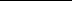 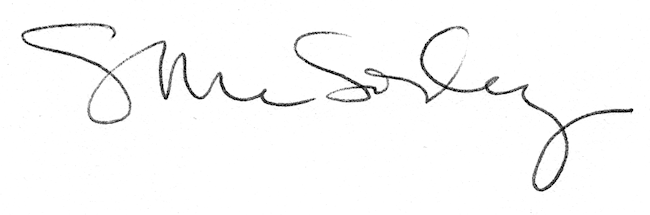 